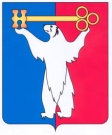 АДМИНИСТРАЦИЯ ГОРОДА НОРИЛЬСКАКРАСНОЯРСКОГО КРАЯПОСТАНОВЛЕНИЕ08.07.2024	                                       г. Норильск		                                  № 317О внесении изменений в отдельные постановления Администрации города Норильска В целях урегулирования отдельных вопросов, связанных с предоставлением материальной помощи на оплату расходов, связанных с лечением,ПОСТАНОВЛЯЮ:1. Внести в Порядок компенсации расходов на оплату проезда к месту консультации и (или) лечения и обратно работникам учреждений и организаций, финансируемых за счет средств местного бюджета, и членам их семей, в целях оказания им медицинской помощи за пределами муниципального образования город Норильск, утвержденный постановлением Главы Администрации города Норильска от 29.01.2009 № 42 (далее – Порядок № 42), следующее изменение:  1.1. Абзац шестой пункта 3.1.1 Порядка № 42 изложить в следующей редакции:«- документ, подтверждающий пребывание заявителя (члена его семьи, претендующего на компенсацию) в учреждении здравоохранения на консультации и (или) лечении (с указанием периода пребывания) (согласно направлению краевого государственного бюджетного учреждения здравоохранения);».2. Внести в Порядок компенсации расходов на оплату проезда к месту оказания специализированной медицинской помощи и обратно женщинам, проживающим на территории муниципального образования город Норильск, нуждающимся в специализированной медицинской помощи в период беременности и родов, утвержденный постановлением Главы Администрации города Норильска от 29.01.2009 № 40 (далее – Порядок № 40), следующее изменение:2.1. Абзац седьмой пункта 4.6 Порядка № 40 изложить в следующей редакции:«- документ, подтверждающий пребывание заявителя в учреждении здравоохранения (согласно направлению КГБУЗ «Норильская межрайонная больница № 1») (с указанием периода пребывания);».3. Внести в Порядок оказания материальной помощи на оплату проезда в пределах территории Российской Федерации детям-инвалидам и сопровождающим их лицам, к месту отдыха и обратно, к месту лечения и обратно, при отсутствии права оплаты проезда по другим основаниям, утвержденный постановлением Администрации города Норильска от 17.07.2009 № 357 (далее – Порядок № 357), следующие изменения:3.1. Пункт 1.2 Порядка № 357 дополнить новым абзацем четвертым следующего содержания:«- проведения каникул или отпуска родителей, или неорганизованного отдыха и обратно при отсутствии права оплаты проезда по другим основаниям.».3.2. Абзац десятый пункта 1.3 Порядка № 357 изложить в следующей редакции:««лицо, сопровождающее ребенка-инвалида» - совершеннолетний гражданин, зарегистрированный по месту жительства на территории муниципального образования город Норильск, сопровождающий ребенка-инвалида;».3.3. Подпункт «о» пункта 2.2 Порядка № 357 изложить в следующей редакции:«о) документ, подтверждающий пребывание в учреждении здравоохранения на лечении, обследовании, консультации (с указанием периода пребывания) (при обращении за материальной помощью, указанной в абзаце третьем пункта 1.1 настоящего Порядка);».3.4. Пункт 2.8 Порядка № 357 дополнить абзацем следующего содержания:«- отсутствие у лица, сопровождающего ребенка-инвалида, регистрации по месту жительства на территории муниципального образования город Норильск.».4. Внести в Порядок оказания материальной помощи на оплату проезда к месту лечения, обследования, консультаций и обратно, утвержденный постановлением Администрации города Норильска от 08.05.2013 № 185 (далее – Порядок № 185), следующие изменения:4.1. В абзаце первом пункта 1.4 Порядка № 185 слово «трудоспособных» исключить.4.2. В пункте 2.2 Порядка № 185:4.2.1. В подпункте «з» слово «трудоспособных» исключить.4.2.2. Подпункт «с» изложить в следующей редакции:«с) документ, подтверждающий пребывание заявителя в учреждении здравоохранения на лечении, обследовании, консультации (с указанием периода пребывания);».4.3. Пункт 2.13 Порядка № 185 дополнить абзацем следующего содержания:«- отсутствие у сопровождающего лица регистрации по месту жительства на территории муниципального образования город Норильск на дату обращения.».5. Внести в Порядок оказания материальной помощи на лечение, утвержденный постановлением Администрации города Норильска от 08.05.2013 № 185 (далее – Порядок на лечение), следующие изменения:5.1. В абзаце первом пункта 1.4 Порядка на лечение слово «трудоспособных» исключить.5.2. В пункте 2.2 Порядка на лечение:5.2.1. В подпункте «з» слово «трудоспособных» исключить.5.2.2. Подпункт «с» изложить в следующей редакции:«с) документ, подтверждающий пребывание заявителя в учреждении здравоохранения на лечении, обследовании, консультации (с указанием периода пребывания) (при обращении за материальной помощью, указанной в абзаце четвертом пункта 1.1 настоящего Порядка);».6. Внести в Административный регламент предоставления муниципальной услуги в виде компенсации расходов на оплату проезда к месту консультации и (или) лечения и обратно работникам учреждений и организаций, финансируемых за счет местного бюджета, и членам их семей, в целях оказания им медицинской помощи за пределами муниципального образования город Норильск, утвержденного постановлением Администрации города Норильска от 24.10.2018 № 399 (далее – Административный регламент № 399), следующее изменение:6.1. Подпункт «д» пункта 2.6 Административного регламента № 399 изложить в следующей редакции:«д) документ, подтверждающий пребывание заявителя (члена его семьи, претендующего на компенсацию) в учреждении здравоохранения на консультации и (или) лечении (с указанием периода пребывания) (согласно направлению краевого государственного бюджетного учреждения здравоохранения);».7. Внести в Административный регламент предоставления муниципальной услуги в виде компенсации расходов на оплату проезда к месту оказания специализированной медицинской помощи и обратно женщинам, проживающим на территории муниципального образования город Норильск, нуждающимся в специализированной медицинской помощи в период беременности и родов, утвержденного постановлением Администрации города Норильска от 19.10.2018 № 396 (далее – Административный регламент № 396), следующее изменение: 7.1. Подпункт «е» пункта 2.6 Административного регламента № 396 изложить в следующей редакции:«е) документ, подтверждающий пребывание заявителя в учреждении здравоохранения (с указанием периода пребывания) (согласно направлению КГБУЗ «Норильская межрайонная больница № 1»);».8. Внести в Административный регламент предоставления муниципальной услуги по оказанию материальной помощи на оплату проезда к месту лечения, обследования, консультации и обратно на территории РФ при наличии направления учреждения здравоохранения, расположенного на территории муниципального образования город Норильск, Министерства здравоохранения Красноярского края при отсутствии возможности оплаты проезда в Фонде пенсионного и социального страхования РФ, утвержденный постановлением Администрации города Норильска от 04.07.2013 № 328 (далее – Административный регламент № 328), следующие изменения:8.1. Подпункт «н» пункта 2.6 Административного регламента № 328 изложить в следующей редакции:«н) документ, подтверждающий пребывание в учреждении здравоохранения на лечении, обследовании, консультации (с указанием периода пребывания);».8.2. Пункт 2.8 Административного регламента № 328 дополнить абзацем следующего содержания:«- отсутствие у лица, сопровождающего ребенка-инвалида, регистрации по месту жительства на территории муниципального образования город Норильск.».9. Внести в Административный регламент предоставления муниципальной услуги по оказанию материальной помощи на частичную оплату лечения, обследования, консультаций, утвержденный постановлением Администрации города Норильска от 24.05.2013 № 224 (далее – Административный регламент № 224), следующие изменения:9.1. В пункте 2.6 Административного регламента № 224:9.1.1. В подпункте «и» слово «трудоспособных» исключить.9.1.2. Подпункт «т» изложить в следующей редакции: «т) документ, подтверждающий пребывание заявителя в учреждении здравоохранения на лечении, обследовании, консультации (с указанием периода пребывания);».10. Внести в Административный регламент предоставления муниципальной услуги по оказанию материальной помощи на частичную оплату проезда к месту лечения, обследования, консультаций и обратно, утвержденный постановлением Администрации города Норильска от 24.05.2013 № 225 (далее – Административный регламент № 225), следующие изменения:10.1. В пункте 2.6 Административного регламента № 225:10.1.1. В подпункте «и» слово «трудоспособных» исключить.10.1.2. Подпункт «с» изложить в следующей редакции:«с) документ, подтверждающий пребывание заявителя в учреждении здравоохранения на лечении, обследовании, консультации (с указанием периода пребывания);».10.2. Пункт 2.8 Административного регламента № 225 дополнить абзацем следующего содержания:«- отсутствие у сопровождающего лица регистрации по месту жительства на территории муниципального образования город Норильск.».11. Внести в Административный регламент предоставления муниципальной услуги по оказанию материальной помощи на частичную оплату лекарственных препаратов, не предусмотренных перечнем для льготного приобретения, средств ухода, вспомогательных технических средств (кроме приборов и изделий медицинского назначения), утвержденный постановлением Администрации города Норильска от 04.07.2013 № 329 (далее – Административный регламент № 329), следующее изменение:11.1. В подпункте «и» пункта 2.6 Административного регламента № 329 слово «трудоспособных» исключить.12. Опубликовать настоящее постановление в газете «Заполярная правда» и разместить его на официальном сайте муниципального образования город Норильск.13. Настоящее постановление вступает в силу после его официального опубликования в газете «Заполярная правда» и распространяет свое действие на правоотношения, возникшие с 01.01.2024.Глава города Норильска							            Д.В. Карасев